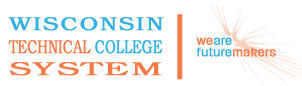 WTCS Repository10-806-189  Basic AnatomyCourse Outcome SummaryCourse InformationPre/CorequisitesCourse CompetenciesDescriptionExamines concepts of anatomy and physiology as they relate to health careers. Learners correlate anatomical and physiological terminology to all body systems.Instructional LevelAssociate DegreeTotal Credits3PrerequisiteEach Wisconsin Technical College determines the General Education course prerequisites used by their academic institution. If prerequisites for a course are determined to be appropriate, the final Course Outcome Summary must identify the prerequisites approved for use by the individual Technical College.1.Explain concept of homeostasis as it relates to anatomy and physiology.Explain concept of homeostasis as it relates to anatomy and physiology.Assessment StrategiesAssessment Strategies1.1.by active participation in group activities.1.2.without the use of notes or textbooks on a written examination.1.3.by achieving a 76% or higher on a written examination.CriteriaCriteriaCriteria:Criteria:1.1.Comparison includes similarities and differences between anatomy and physiology.1.2.Learner provides physiological and anatomical examples of homeostasis.1.3.Correlation includes relationship between negative feedback mechanisms and homeostasis.Learning ObjectivesLearning Objectives1.a.Compare anatomy and physiology.1.b.Identify anatomical and physiological examples of homeostasis.1.c.Correlate concept of negative feedback mechanism to homeostasis.2.Relate body structures to body systems and functions.Relate body structures to body systems and functions.Assessment StrategiesAssessment Strategies2.1.by active participation in group activities.2.2.without the use of notes or textbooks on a written examination.2.3.by achieving a 76% or higher on a written examination.CriteriaCriteriaCriteria:Criteria:2.1.Learner identifies organs and tissues within each body system.2.2.Body's levels of organization are outlined.2.3.Terminology associated with body's level of organization is examined.2.4.Body functions and body systems are linked.Learning ObjectivesLearning Objectives2.a.Correlate major body tissues and organs to systems of body.2.b.Outline levels of organization within body from simplest to most complex.2.c.Examine terminology associated with levels of body organization.2.d.Correlate body systems with body functions.3.Relate anatomical terminology to body regions, body and organ planes, and body cavities.Relate anatomical terminology to body regions, body and organ planes, and body cavities.Assessment StrategiesAssessment Strategies3.1.by active participation in group activities.3.2.without the use of notes or textbooks on a written examination.3.3.by achieving a 76% or higher on a written examination.CriteriaCriteriaCriteria:Criteria:3.1.Learner demonstrates correct anatomical position.3.2.Terminology associated with sections, planes, and body structure positional relationships is applied.3.3.Abdominal organs are identified by abdominopelvic cavity regions.3.4.Viscera are identified by their specific body cavities.Learning ObjectivesLearning Objectives3.a.Illustrate correct anatomical position.3.b.Apply terms used to describe relationships of body structures to one another.3.c.Apply terms used to describe sections and planes of body and body structure.3.d.Correlate components of abdominopelvic cavity to specific abdominal regions.3.e.Correlate components of body to their specific body cavities.4.Examine basic concepts of chemistry.Examine basic concepts of chemistry.Assessment StrategiesAssessment Strategies4.1.by active participation in group activities.4.2.without the use of notes or textbooks on a written examination.4.3.by achieving a 76% or higher on a written examination.CriteriaCriteriaCriteria:Criteria:4.1.Comparison includes similarities and differences between types of chemical bonds.4.2.Examination includes the functions and body compartments of water.4.3.Components of a solution are characterized by amount, consistency, and function.4.4.Concept of homeostasis is applied to pH of body fluids.4.5.Comparison includes similarities and differences between RNA and DNA.4.6.Role of enzymes in body is examined.Learning ObjectivesLearning Objectives4.a.Characterize terminology associated with building blocks of chemistry.4.b.Compare types of chemical bonds.4.c.Examine functions and locations of water.4.d.Characterize components of a solution.4.e.Compare oxygen and carbon dioxide.4.f.Identify trace elements.4.g.Correlate pH of body fluids to concept of homeostasis.4.h.Characterize complex molecules by their structure and functions.4.i.Compare RNA and DNA by structure, location and function.4.j.Examine role of enzymes in body functions.5.Compare cellular transport mechanisms.Compare cellular transport mechanisms.Assessment StrategiesAssessment Strategies5.1.by active participation in group activities.5.2.without the use of notes or textbooks on a written examination.5.3.by achieving a 76% or higher on a written examination.CriteriaCriteriaCriteria:Criteria:5.1.Components of cell membrane are analyzed.5.2.Learner identifies intracellular components.5.3.Intracellular components of a cell are related to the functions of a cell.5.4.Transport mechanisms of a cell are characterized by action and function.Learning ObjectivesLearning Objectives5.a.Analyze components of cell membrane.5.b.Identify intracellular components.5.c.Relate cell structures to cell functions.5.d.Characterize types of transport systems used by cells.6.Examine major cellular functions.Examine major cellular functions.Assessment StrategiesAssessment Strategies6.1.by active participation in group activities.6.2.without the use of notes or textbooks on a written examination.6.3.by achieving a 76% or higher on a written examination.CriteriaCriteriaCriteria:Criteria:6.1.Steps of protein synthesis are identified.6.2.Comparison includes similarities and differences between mitosis and meiosis.6.3.Outcomes or consequences of mitosis and meiosis are compared.Learning ObjectivesLearning Objectives6.a.Identify steps of protein synthesis6.b.Compare stages of mitosis and meiosis.6.c.Compare outcomes of mitosis and meiosis.7.Characterize primary tissue types of body.Characterize primary tissue types of body.Assessment StrategiesAssessment Strategies7.1.by active participation in group activities.7.2.without the use of notes or textbooks on a written examination.7.3.by achieving a 76% or higher on a written examination.CriteriaCriteriaCriteria:Criteria:7.1.Identifies primary tissues of body according to location and function.7.2.Components within each primary tissue type are compared.7.3.Serous and mucous membranes of body are compared.7.4.Comparison includes similarities and differences between epithelial tissues.Learning ObjectivesLearning Objectives7.a.Identify primary tissues of body by location.7.b.Identify primary tissues of body by function.7.c.Compare components of each type of primary tissue.7.d.Compare membranes associated with body tissues.7.e.Compare types of epithelium by structure, location and function.8.Relate integumentary components to integumentary functions.Relate integumentary components to integumentary functions.Assessment StrategiesAssessment Strategies8.1.by active participation in group activities.8.2.without the use of notes or textbooks on a written examination.8.3.by achieving a 76% or higher on a written examination.CriteriaCriteriaCriteria:Criteria:8.1.Functions of integumentary system are identified.8.2.Location, structure, and function of layers of skin are compared.8.3.Hair is characterized by structure and location.8.4.Tissues of integumentary system are identified according to location and function.Learning ObjectivesLearning Objectives8.a.Identify functions of integumentary system.8.b.Compare layers of skin.8.c.Characterize hair by structure and location.8.d.Identify location and functions of integumentary nerve tissue, glands and blood vessels.9.Evaluate the inflammation process.Evaluate the inflammation process.Assessment StrategiesAssessment Strategies9.1.by active participation in group activities.9.2.without the use of notes or textbooks on a written examination.9.3.by achieving a 76% or higher on a written examination.CriteriaCriteriaCriteria:Criteria:9.1.Examination process includes the significance of inflammation.9.2.Evaluation includes symptoms of both local and systemic inflammation.9.3.Symptoms of inflammation are explained by anatomical and physiological changes.9.4.Evaluation includes influence of chemical mediators in the inflammatory process.Learning ObjectivesLearning Objectives9.a.Examine purpose of inflammatory process.9.b.Analyze role of chemical mediators in the inflammatory process.9.c.Characterize symptoms of inflammation.9.d.Correlate anatomical changes of inflammatory process to symptoms.10.Compare the axial and appendicular portions of human skeleton.Compare the axial and appendicular portions of human skeleton.Assessment StrategiesAssessment Strategies10.1.by active participation in group activities.10.2.without the use of notes or textbooks on a written examination.10.3.by achieving a 76% or higher on a written examination.CriteriaCriteriaCriteria:Criteria:10.1.Comparison includes differences between axial and appendicular skeleton.10.2.Bones of axial and appendicular skeleton are identified correctly.10.3.Comparison includes similarities and differences between bone shapes and gross anatomical characteristics.10.4.Cells of bone are compared.10.5.Composition of bone is examined.Learning ObjectivesLearning Objectives10.a.Differentiate between components of axial and appendicular skeleton.10.b.Identify bones of axial and appendicular skeleton.10.c.Compare bones by shape and gross anatomical appearance.10.d.Compare types of bone cells.10.e.Examine significance of chemical composition of bone.11.Assess growth of bone tissue.Assess growth of bone tissue.Assessment StrategiesAssessment Strategies11.1.by active participation in group activities.11.2.without the use of notes or textbooks on a written examination.11.3.by achieving a 76% or higher on a written examination.CriteriaCriteriaCriteria:Criteria:11.1.Steps in bone growth are characterized by anatomical and physiological changes.11.2.Cells of bone growth are identified.11.3.Analysis includes factors that affect bone growth and bone maintenance.11.4.Disease process of osteoporosis is compared to normal bone maintenance.Learning ObjectivesLearning Objectives11.a.Characterize steps involved in bone growth.11.b.Identify cells involved in bone growth.11.c.Analyze factors that affect bone growth and maintenance.11.d.Contrast osteoporosis disease process and bone growth.12.Correlate activities at neuromuscular junction with the sliding filament theory.Correlate activities at neuromuscular junction with the sliding filament theory.Assessment StrategiesAssessment Strategies12.1.by active participation in group activities.12.2.without the use of notes or textbooks on a written examination.12.3.by achieving a 76% or higher on a written examination.CriteriaCriteriaCriteria:Criteria:12.1.Energy requirements of a contracting muscle are examined.12.2.Phases of sliding filament theory are characterized by outcome and interaction between muscle filaments.12.3.Comparison includes similarities and differences between isotonic and isometric contractions.12.4.Comparison includes similarities and differences between a polarized muscle cell and a depolarized muscle cell.12.5.Major muscles of body are identified.12.6.Interaction between nerve tissue and muscle tissue is analyzed.12.7.Structure of a normal muscle fiber is identified.12.8.Anatognistic and synergistic muscles are compared.Learning ObjectivesLearning Objectives12.a.Identify structure of a muscle fiber.12.b.Characterize muscles as antagonistic or synergistic.12.c.Compare isotonic and isometric muscle contractions (exercise).12.d.Analyze role of nerve tissues (e.g. brain structures, nerve receptors, etc.) in regulating muscle function.12.e.Examine metabolism requirements of a contracting skeletal muscle.12.f.Compare steps of polarization and depolarization.12.g.Break down sliding filament theory into steps.12.h.Identify major muscles of body.12.i.Correlate points of insertion and origin to muscle function.13.Compare divisions of nervous system by location, structure, and functions.Compare divisions of nervous system by location, structure, and functions.Assessment StrategiesAssessment Strategies13.1.by active participation in group activities.13.2.without the use of notes or textbooks on a written examination.13.3.by achieving a 76% or higher on a written examination.CriteriaCriteriaCriteria:Criteria:13.1.Divisions of nervous system are identified.13.2.Comparison includes similarities and differences between cells of nerve tissue.13.3.Actions at a synapse are characterized by anatomical and physiological changes.13.4.Types of neurons and nerves are compared by structure, location, and function.13.5.Components of a reflex arc are identified.13.6.Comparison includes similarities and differences between brain structures.13.7.Spinal and cranial nerves are compared by numbers, location, and function.13.8.Divisions of autonomic nervous system are compared by function.Learning ObjectivesLearning Objectives13.a.Identify divisions of nervous system.13.b.Compare cells of nerve tissue.13.c.Characterize actions at a synapse.13.d.Compare types of neurons and nerves.13.e.Analyze structure of spinal cord.13.f.Correlate components of nervous system to a reflex arc.13.g.Compare structures of brain by location and function.13.h.Compare spinal and cranial nerves.13.i.Compare sympathetic and parasympathetic divisions.14.Compare sensory receptors of body tissues.Compare sensory receptors of body tissues.Assessment StrategiesAssessment Strategies14.1.by active participation in group activities.14.2.without the use of notes or textbooks on a written examination.14.3.by achieving a 76% or higher on a written examination.CriteriaCriteriaCriteria:Criteria:14.1.Examination includes significance of referred pain.14.2.Comparison includes similarities and differences between senses of hunger, thirst, and taste.14.3.Examination includes structures and their functions in the sound pathway.14.4.Physiology of vision is examined.14.5.Structures of eye and ear are correlated to the functions of the eye and ear.14.6.Tissue sensory receptors are identified according to location and function.Learning ObjectivesLearning Objectives14.a.Characterize sensory receptors by sensations.14.b.Explain referred pain.14.c.Compare senses of thirst, hunger and taste.14.d.Examine physiology of vision.14.e.Examine sound pathway.14.f.Correlate major structures of the eye and ear with their respective functions.15.Relate hormone actions to tissues.Relate hormone actions to tissues.Assessment StrategiesAssessment Strategies15.1.by active participation in group activities.15.2.without the use of notes or textbooks on a written examination.15.3.by achieving a 76% or higher on a written examination.CriteriaCriteriaCriteria:Criteria:15.1.Examination includes the role hormones play in maintaining homeostasis.15.2.Hormones are classified by chemical structure.15.3.Components of endocrine system are identified by location, structure, and function.15.4.Actions of hormones are compared.15.5.Comparison includes similarities and differences between the hormones secreted, functions of those hormones, structure and hypothalamus interaction between anterior and posterior pituitary.Learning ObjectivesLearning Objectives15.a.Examine role of hormones in homeostasis.15.b.Classify hormones by chemical structure.15.c.Identify components of endocrine system.15.d.Compare mechanisms of hormone action.15.e.Compare anterior and posterior pituitary.16.Analyze composition and functions of blood.Analyze composition and functions of blood.Assessment StrategiesAssessment Strategies16.1.by active participation in group activities.16.2.without the use of notes or textbooks on a written examination.16.3.by achieving a 76% or higher on a written examination.CriteriaCriteriaCriteria:Criteria:16.1.Learner identifies characteristics and normal values of blood.16.2.Plasma proteins are compared by abundance and functions.16.3.Structure of an erythrocyte is correlated to its functions.16.4.Examination includes steps of erythropoeisis.16.5.Types of anemia are correlated to anatomical and physiological changes of an erythrocyte.16.6.Explanation includes what happens to an erythrocyte when its lifespan expires.16.7.Blood types are compared by antigen and antibody arrangement.16.8.Leukocytes are classified by functions.16.9.Functions of platelets are identified.16.10.Assessment includes stages of hemostasis.Learning ObjectivesLearning Objectives16.a.Identify characteristics and normal values of blood.16.b.Compare plasma proteins.16.c.Correlate structure of erythrocytes to erythrocyte functions.16.d.Examine erythropoeisis.16.e.Correlate pathology of erthyrocytes to types of anemia.16.f.Explain what happens to an erythrocyte when its life span is expired.16.g.Compare blood types.16.h.Classify leukocytes by functions.16.i.Identify functions of platelets.16.j.Assess stages of hemostasis.17.Analyze regulation of blood flow.Analyze regulation of blood flow.Assessment StrategiesAssessment Strategies17.1.by active participation in group activities.17.2.without the use of notes or textbooks on a written examination.17.3.by achieving a 76% or higher on a written examination.CriteriaCriteriaCriteria:Criteria:17.1.Structure and function of types of blood vessels are contrasted.17.2.Pulmonary and systemic circulation are compared.17.3.Major blood vessels of body are identified according to location.17.4.Relationship between blood vessel type and blood pressure are correlated.17.5.Body systems and tissues involved in regulating blood pressure are identified according to actions.Learning ObjectivesLearning Objectives17.a.Contrast arteries, veins and capillaries.17.b.Compare pulmonary and systemic circulation.17.c.Identify major blood vessels of body.17.d.Correlate blood pressure to types of blood vessels.17.e.Identify body systems involved in maintaining and regulating blood pressure. 18.Evaluate mechanisms that regulate heart rate.Evaluate mechanisms that regulate heart rate.Assessment StrategiesAssessment Strategies18.1.by active participation in group activities.18.2.without the use of notes or textbooks on a written examination.18.3.by achieving a 76% or higher on a written examination.CriteriaCriteriaCriteria:Criteria:18.1.Relationship between heart chambers and their respective blood vessels are established.18.2.Relationship between heart chambers and their respective heart valves are established.18.3.Blood flow through heart is demonstrated.18.4.Blood flow to and within myocardium is identified.18.5.Events of cardiac cycle are characterized by sequence and outcome.18.6.Normal heart rate values are identified.18.7.Terminology associated with heart functions is contrasted by action and outcome.18.8.Brain centers involved in regulating blood pressure are examined.Learning ObjectivesLearning Objectives18.a.Correlate chambers of heart to their respective blood vessels.18.b.Correlate chambers of heart with their respective heart valves.18.c.Map blood flow through heart.18.d.Identify blood vessels of myocardium.18.e.Characterize sequence of events in the cardiac cycle.18.f.Analyze cardiac conduction pathway.18.g.Contrast terminology associated with heart functions (e.g. stroke volume, venous return).18.h.Examine brain centers involved in regulating blood pressure.19.Analyze components of lymphatic system.Analyze components of lymphatic system.Assessment StrategiesAssessment Strategies19.1.by active participation in group activities.19.2.without the use of notes or textbooks on a written examination.19.3.by achieving a 76% or higher on a written examination.CriteriaCriteriaCriteria:Criteria:19.1.Composition of lymph is characterized by amount, origin, and function.19.2.Comparison includes similarities and differences between types of lymphatic vessels.19.3.Locations of lymphatic nodes and nodules are identified.19.4.Relationship between spleen structure and function are established.19.5.Relationship between thymus structure and function are established.Learning ObjectivesLearning Objectives19.a.Characterize composition of lymph.19.b.Compare types of lymphatic vessels.19.c.Identify areas of lymphatic nodes and lymphatic nodules.19.d.Correlate structure of spleen with its functions.19.e.Correlate structure of thymus with its functions.20.Compare types of immunity.Compare types of immunity.Assessment StrategiesAssessment Strategies20.1.by active participation in group activities.20.2.without the use of notes or textbooks on a written examination.20.3.by achieving a 76% or higher on a written examination.CriteriaCriteriaCriteria:Criteria:20.1.Cells of immunity are identified according to origin and function.20.2.Comparison includes similarities and differences between antigens and antibodies.20.3.Comparison includes similarities and differences between acquired and genetic immunity.20.4.Analysis includes actions of cell-mediated and humoral immunity.Learning ObjectivesLearning Objectives20.a.Identify cells of immunity.20.b.Compare antigens and antibodies.20.c.Compare acquired and genetic immunity.20.d.Analyze actions of cell-mediated and humoral immunity.21.Evaluate ventilation.Evaluate ventilation.Assessment StrategiesAssessment Strategies21.1.by active participation in group activities.21.2.without the use of notes or textbooks on a written examination.21.3.by achieving a 76% or higher on a written examination.CriteriaCriteriaCriteria:Criteria:21.1.Components of upper and lower respiratory tract are compared by location, structure, and function.21.2.Lung serous and mucous membranes are identified according to location and function.21.3.Mechanisms of inspiration and expiration are characterized.21.4.Assessment includes location and process of gas exchange.21.5.Transportation of oxygen and carbon dioxide in body are compared.21.6.Various measurements of pulmonary volumes are analyzed.21.7.Interactions between chemoreceptors and nerve tissue in maintaining homeostasis of respiration are established.21.8.Relationship between blood pH and respiration is established.Learning ObjectivesLearning Objectives21.a.Compare structures of upper and lower respiratory tracts.21.b.Identify location and functions of lung serous membranes.21.c.Characterize mechanisms of air movement during inspiration and expiration.21.d.Assess gas exchange.21.e.Compare oxygen and carbon dioxide transportation.21.f.Analyze terminology associated with measuring pulmonary volumes.21.g.Correlate actions of chemoreceptors with nervous system regulation of ventilation.21.h.Relate ventilation with pH balance of blood.22.Analyze digestion and absorption.Analyze digestion and absorption.Assessment StrategiesAssessment Strategies22.1.by active participation in group activities.22.2.without the use of notes or textbooks on a written examination.22.3.by achieving a 76% or higher on a written examination.CriteriaCriteriaCriteria:Criteria:22.1.Learner maps food pathway from oral cavity to rectum.22.2.Divisions of digestive system are compared by structures included, location, and overall function.22.3.Digestive system structures and their respective functions are compared.22.4.Layers of alimentary canal wall are identified.22.5.Functions of liver are compared.22.6.Functions of small and large intestine are compared.22.7.Examination includes structures and process of defecation reflex.Learning ObjectivesLearning Objectives22.a.Map pathway food products take from the oral cavity to the rectum.22.b.Compare divisions of digestive system.22.c.Compare functions of structures within the digestive system.22.d.Identify layers of alimentary canal wall.22.e.Compare functions of liver.22.f.Compare functions of large and small intestines.22.g.Examine defecation reflex.23.Assess the urinary system's role in maintaining homeostasis of blood volume, blood pressure, and blood pH.Assess the urinary system's role in maintaining homeostasis of blood volume, blood pressure, and blood pH.Assessment StrategiesAssessment Strategies23.1.by active participation in group activities.23.2.without the use of notes or textbooks on a written examination.23.3.by achieving a 76% or higher on a written examination.CriteriaCriteriaCriteria:Criteria:23.1.Functions of urinary system are identified.23.2.Components of urinary system are identified by microscopic and gross anatomical appearance.23.3.Urine formation is analyzed by process and regulation.23.4.Examination includes process by which kidneys regulation blood pH.23.5.Urination reflex is evaluated.23.6.Comparison includes similarities and differences between mechanisms of water intake and water output.23.7.Analysis includes clinical relevance of electrolyte concentrations in body fluids.23.8.types of acidosis and alkalosis are compared.Learning ObjectivesLearning Objectives23.a.Identify functions of urinary system.23.b.Identify gross anatomical and microscopic appearance of urinary system components.23.c.Analyze urine formation.23.d.Compare mechanisms that regulate urine formation.23.e.Examine how kidneys balance pH of body fluids (particularly blood).23.f.Analyze clinical relevance of urine composition.23.g.Evaluate urination reflex.23.h.Compare mechanisms that regulate water intake and output.23.i.Analyze electrolyte concentrations in body fluids and the clinical relevance.23.j.Compare respiratory acidosis and alkalosis.23.k.Compare metabolic acidosis and alkalosis.24.Differentiate between stages of menstrual cycle.Differentiate between stages of menstrual cycle.Assessment StrategiesAssessment Strategies24.1.by active participation in group activities.24.2.without the use of notes or textbooks on a written examination.24.3.by achieving a 76% or higher on a written examination.CriteriaCriteriaCriteria:Criteria:24.1.Structures of female reproductive system are identified.24.2.Interactions between pituitary hormones and ovaries and mammary glands are compared.24.3.Analysis includes follicular changes during menstrual cycle.Learning ObjectivesLearning Objectives24.a.Identify structures of female reproductive system.24.b.Compare interactions between pituitary hormones and the ovaries and mammary glands.24.c.Relate changes in endometrium to ovarian cycle.24.d.Analyze follicular changes during menstrual cycle.25.Analyze stages of spermatogenesis.Analyze stages of spermatogenesis.Assessment StrategiesAssessment Strategies25.1.by active participation in group activities.25.2.without the use of notes or textbooks on a written examination.25.3.by achieving a 76% or higher on a written examination.CriteriaCriteriaCriteria:Criteria:25.1.Learner maps route sperm take through male reproductive system.25.2.Structures of male reproductive system are identified.25.3.Relationship between accessory reproductive glands and spermatogenesis is established.25.4.Cells of spermatogenesis are identified according to location and function.Learning ObjectivesLearning Objectives25.a.Map spermatozoa movement through male reproductive system.25.b.Identify structures of male reproductive system.25.c.Relate accessory reproductive glands to spermatogenesis.25.d.Identify cells of spermatogenesis.26.Correlate microbiology terminology with human disease processes.Correlate microbiology terminology with human disease processes.Assessment StrategiesAssessment Strategies26.1.by active participation in group activities.26.2.without the use of notes or textbooks on a written examination.26.3.by achieving a 76% or higher on a written examination.CriteriaCriteriaCriteria:Criteria:26.1.Comparison includes similarities and differences between common microorganisms.26.2.Terminology associated with reservoirs and spread of infection are classified.26.3.Portals of microorganism entry and exit are compared.26.4.Relationship between disease and specific types of microorganisms is examined.Learning ObjectivesLearning Objectives26.a.Compare different types of microorganisms.26.b.Classify terminology associated with reservoirs of infection and spread of infection.26.c.Compare portals of entry and portals of exit.26.d.Examine relationship between disease and specific types of microorganisms.